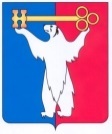 АДМИНИСТРАЦИЯ ГОРОДА НОРИЛЬСКАКРАСНОЯРСКОГО КРАЯПОСТАНОВЛЕНИЕ19.01.2022	                                        г. Норильск 	                                             № 54О внесении изменений в постановление Администрации города Норильска от 13.09.2012 № 290В соответствии с Федеральным законом от 27.07.2010 № 210-ФЗ «Об организации предоставления государственных и муниципальных услуг»,ПОСТАНОВЛЯЮ:Внести в Административный регламент предоставления муниципальной услуги по предоставлению разрешения на отклонение от предельных параметров разрешенного строительства, реконструкции объектов капитального строительства, утвержденный постановлением Администрации города Норильска от 13.09.2012 № 290 (далее – Административный регламент), следующие изменения:1.1. В пункте 2.7 Административного регламента:1.1.1. Дополнить новым абзацем двадцатым следующего содержания: «В случае, если предоставленные заявителем документы и информация ранее были заверены в соответствии с пунктом 7.2 части 1 статьи 16 Федерального закона от 27.07.2010 № 210-ФЗ «Об организации предоставления государственных и муниципальных услуг» Управление не вправе требовать их предоставления на бумажном носителе (за исключением случаев если нанесение отметок на такие документы либо их изъятие является необходимым условием предоставления муниципальной услуги, и иных случаев, установленных федеральными законами).».1.1.2. Абзац двадцатый считать абзацем двадцать первым.1.2. Дополнить Административный регламент пунктом 2.21 следующего содержания:«2.21. Предоставление муниципальной услуги в упреждающем (проактивном) режиме не осуществляется.».1.3. В абзаце втором пункта 3.7 Административного регламента слова «кабинет 108» заменить словами «за стойкой в холле 1 этажа».1.4. Абзац второй пункта 3.9 Административный регламент изложить в следующей редакции:«- (3919) 43-70-20, добавочные номера 1304, 1307, 1309, 1313, 1318 (отдел планировки и застройки территории),».1.5. Абзац второй пункта 3.10 Административный регламент изложить в следующей редакции:«- в устной форме при личном обращении вышеуказанных лиц, а также при обращении по телефонам (43-70-20, добавочные номера 1304, 1307, 1309, 1313, 1318);».1.6. Дополнить Административный регламент пунктом 3.16 следующего содержания:«3.16. Порядок предоставления муниципальной услуги не зависит от категории объединенных общими признаками заявителей, указанных в пункте 1.2 Административного регламента. В связи с этим варианты предоставления муниципальной услуги, включающие порядок предоставления указанной услуги отдельным категориям заявителей, объединенных общими признаками, в том числе в отношении результата муниципальной услуги, за получением которого они обратились, не устанавливаются.».2. Опубликовать настоящее постановление в газете «Заполярная правда» и разместить его на официальном сайте муниципального образования город Норильск.3. Настоящее постановление вступает в силу после его опубликования в газете «Заполярная правда».И.о. Главы города Норильска	     					 Р.И. Красовский